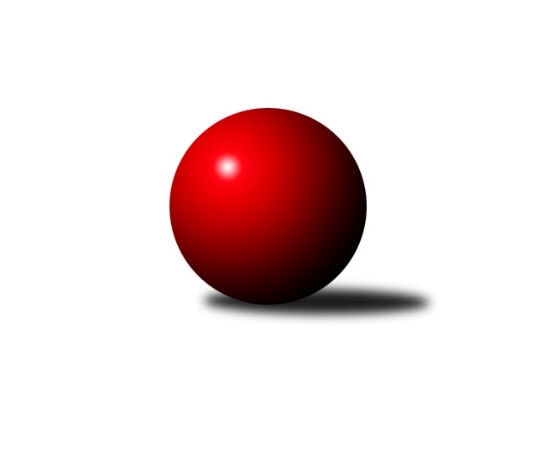 Č.13Ročník 2010/2011	17.5.2024 1. KLM 2010/2011Statistika 13. kolaTabulka družstev:		družstvo	záp	výh	rem	proh	skore	sety	průměr	body	plné	dorážka	chyby	1.	KK PSJ Jihlava	13	10	2	1	78.0 : 26.0 	(187.0 : 125.0)	3479	22	2267	1212	10.4	2.	KK Slavoj Praha	13	10	0	3	68.0 : 36.0 	(183.0 : 129.0)	3416	20	2227	1190	10.2	3.	TJ Sokol KARE Luhačovice˝A˝	13	8	1	4	56.5 : 47.5 	(161.0 : 151.0)	3439	17	2244	1195	16	4.	SKK  Náchod	13	7	1	5	62.0 : 42.0 	(174.5 : 137.5)	3401	15	2237	1165	15.2	5.	TJ Sokol Husovice	13	6	3	4	54.0 : 50.0 	(162.0 : 150.0)	3400	15	2230	1171	14.7	6.	TJ Lokomotiva Česká Třebová	13	6	2	5	51.0 : 53.0 	(142.0 : 170.0)	3442	14	2255	1187	11	7.	TJ Centropen Dačice	13	5	1	7	52.0 : 52.0 	(148.0 : 164.0)	3379	11	2213	1166	13.5	8.	TJ Spartak Přerov˝A˝	13	5	1	7	48.0 : 56.0 	(167.5 : 144.5)	3384	11	2237	1147	15.5	9.	TJ Jiskra Kovářská	13	5	0	8	44.5 : 59.5 	(134.0 : 178.0)	3302	10	2189	1112	21.5	10.	KK Konstruktiva Praha	13	4	0	9	38.0 : 66.0 	(143.0 : 169.0)	3365	8	2227	1138	16.9	11.	TJ Valašské Meziříčí	13	3	1	9	39.0 : 65.0 	(141.0 : 171.0)	3344	7	2208	1136	16.3	12.	KK Moravská Slávia Brno ˝A˝	13	2	2	9	33.0 : 71.0 	(129.0 : 183.0)	3250	6	2172	1078	16.6Tabulka doma:		družstvo	záp	výh	rem	proh	skore	sety	průměr	body	maximum	minimum	1.	KK PSJ Jihlava	7	6	1	0	47.0 : 9.0 	(110.0 : 58.0)	3504	13	3612	3314	2.	KK Slavoj Praha	6	5	0	1	36.0 : 12.0 	(95.5 : 48.5)	3426	10	3475	3345	3.	TJ Jiskra Kovářská	7	5	0	2	38.5 : 17.5 	(92.0 : 76.0)	3277	10	3429	3187	4.	TJ Sokol KARE Luhačovice˝A˝	7	5	0	2	34.5 : 21.5 	(94.0 : 74.0)	3523	10	3596	3437	5.	SKK  Náchod	7	4	1	2	35.0 : 21.0 	(97.5 : 70.5)	3389	9	3496	3220	6.	TJ Centropen Dačice	6	3	1	2	30.0 : 18.0 	(81.0 : 63.0)	3360	7	3637	2991	7.	TJ Sokol Husovice	6	3	1	2	25.0 : 23.0 	(76.0 : 68.0)	3389	7	3470	3308	8.	TJ Valašské Meziříčí	6	2	1	3	22.0 : 26.0 	(74.5 : 69.5)	3266	5	3287	3192	9.	KK Moravská Slávia Brno ˝A˝	6	2	1	3	22.0 : 26.0 	(68.0 : 76.0)	3438	5	3549	3355	10.	TJ Spartak Přerov˝A˝	7	2	1	4	25.0 : 31.0 	(89.0 : 79.0)	3465	5	3536	3426	11.	TJ Lokomotiva Česká Třebová	6	2	0	4	20.0 : 28.0 	(63.5 : 80.5)	3466	4	3579	3316	12.	KK Konstruktiva Praha	7	2	0	5	22.0 : 34.0 	(73.5 : 94.5)	3333	4	3391	3272Tabulka venku:		družstvo	záp	výh	rem	proh	skore	sety	průměr	body	maximum	minimum	1.	KK Slavoj Praha	7	5	0	2	32.0 : 24.0 	(87.5 : 80.5)	3415	10	3603	3219	2.	TJ Lokomotiva Česká Třebová	7	4	2	1	31.0 : 25.0 	(78.5 : 89.5)	3438	10	3532	3357	3.	KK PSJ Jihlava	6	4	1	1	31.0 : 17.0 	(77.0 : 67.0)	3475	9	3644	3270	4.	TJ Sokol Husovice	7	3	2	2	29.0 : 27.0 	(86.0 : 82.0)	3402	8	3530	3301	5.	TJ Sokol KARE Luhačovice˝A˝	6	3	1	2	22.0 : 26.0 	(67.0 : 77.0)	3425	7	3527	3253	6.	SKK  Náchod	6	3	0	3	27.0 : 21.0 	(77.0 : 67.0)	3404	6	3623	3186	7.	TJ Spartak Přerov˝A˝	6	3	0	3	23.0 : 25.0 	(78.5 : 65.5)	3370	6	3506	3243	8.	KK Konstruktiva Praha	6	2	0	4	16.0 : 32.0 	(69.5 : 74.5)	3370	4	3496	3232	9.	TJ Centropen Dačice	7	2	0	5	22.0 : 34.0 	(67.0 : 101.0)	3381	4	3471	3236	10.	TJ Valašské Meziříčí	7	1	0	6	17.0 : 39.0 	(66.5 : 101.5)	3355	2	3559	3195	11.	KK Moravská Slávia Brno ˝A˝	7	0	1	6	11.0 : 45.0 	(61.0 : 107.0)	3223	1	3421	3085	12.	TJ Jiskra Kovářská	6	0	0	6	6.0 : 42.0 	(42.0 : 102.0)	3306	0	3487	3203Tabulka podzimní části:		družstvo	záp	výh	rem	proh	skore	sety	průměr	body	doma	venku	1.	KK PSJ Jihlava	11	8	2	1	65.0 : 23.0 	(154.5 : 109.5)	3461	18 	5 	1 	0 	3 	1 	1	2.	KK Slavoj Praha	11	9	0	2	61.0 : 27.0 	(161.5 : 102.5)	3438	18 	4 	0 	1 	5 	0 	1	3.	TJ Sokol KARE Luhačovice˝A˝	11	7	0	4	47.5 : 40.5 	(135.5 : 128.5)	3430	14 	4 	0 	2 	3 	0 	2	4.	SKK  Náchod	11	6	1	4	52.0 : 36.0 	(143.5 : 120.5)	3434	13 	3 	1 	2 	3 	0 	2	5.	TJ Sokol Husovice	11	5	2	4	44.0 : 44.0 	(138.0 : 126.0)	3381	12 	2 	1 	2 	3 	1 	2	6.	TJ Lokomotiva Česká Třebová	11	5	2	4	44.0 : 44.0 	(124.0 : 140.0)	3449	12 	2 	0 	3 	3 	2 	1	7.	TJ Spartak Přerov˝A˝	11	5	0	6	44.0 : 44.0 	(144.0 : 120.0)	3385	10 	2 	0 	4 	3 	0 	2	8.	TJ Centropen Dačice	11	4	1	6	41.0 : 47.0 	(124.5 : 139.5)	3376	9 	2 	1 	2 	2 	0 	4	9.	KK Konstruktiva Praha	11	4	0	7	33.0 : 55.0 	(118.5 : 145.5)	3379	8 	2 	0 	4 	2 	0 	3	10.	TJ Valašské Meziříčí	11	3	1	7	35.0 : 53.0 	(122.0 : 142.0)	3348	7 	2 	1 	3 	1 	0 	4	11.	TJ Jiskra Kovářská	11	3	0	8	32.5 : 55.5 	(105.5 : 158.5)	3299	6 	3 	0 	2 	0 	0 	6	12.	KK Moravská Slávia Brno ˝A˝	11	2	1	8	29.0 : 59.0 	(112.5 : 151.5)	3257	5 	2 	0 	3 	0 	1 	5Tabulka jarní části:		družstvo	záp	výh	rem	proh	skore	sety	průměr	body	doma	venku	1.	KK PSJ Jihlava	2	2	0	0	13.0 : 3.0 	(32.5 : 15.5)	3568	4 	1 	0 	0 	1 	0 	0 	2.	TJ Jiskra Kovářská	2	2	0	0	12.0 : 4.0 	(28.5 : 19.5)	3321	4 	2 	0 	0 	0 	0 	0 	3.	TJ Sokol Husovice	2	1	1	0	10.0 : 6.0 	(24.0 : 24.0)	3467	3 	1 	0 	0 	0 	1 	0 	4.	TJ Sokol KARE Luhačovice˝A˝	2	1	1	0	9.0 : 7.0 	(25.5 : 22.5)	3512	3 	1 	0 	0 	0 	1 	0 	5.	TJ Centropen Dačice	2	1	0	1	11.0 : 5.0 	(23.5 : 24.5)	3229	2 	1 	0 	0 	0 	0 	1 	6.	SKK  Náchod	2	1	0	1	10.0 : 6.0 	(31.0 : 17.0)	3340	2 	1 	0 	0 	0 	0 	1 	7.	KK Slavoj Praha	2	1	0	1	7.0 : 9.0 	(21.5 : 26.5)	3315	2 	1 	0 	0 	0 	0 	1 	8.	TJ Lokomotiva Česká Třebová	2	1	0	1	7.0 : 9.0 	(18.0 : 30.0)	3406	2 	0 	0 	1 	1 	0 	0 	9.	TJ Spartak Přerov˝A˝	2	0	1	1	4.0 : 12.0 	(23.5 : 24.5)	3424	1 	0 	1 	0 	0 	0 	1 	10.	KK Moravská Slávia Brno ˝A˝	2	0	1	1	4.0 : 12.0 	(16.5 : 31.5)	3329	1 	0 	1 	0 	0 	0 	1 	11.	KK Konstruktiva Praha	2	0	0	2	5.0 : 11.0 	(24.5 : 23.5)	3324	0 	0 	0 	1 	0 	0 	1 	12.	TJ Valašské Meziříčí	2	0	0	2	4.0 : 12.0 	(19.0 : 29.0)	3333	0 	0 	0 	0 	0 	0 	2 Zisk bodů pro družstvo:		jméno hráče	družstvo	body	zápasy	v %	dílčí body	sety	v %	1.	Robin Parkan 	KK PSJ Jihlava 	12	/	13	(92%)	37.5	/	52	(72%)	2.	Zdeněk Vymazal 	TJ Sokol Husovice 	11	/	13	(85%)	40	/	52	(77%)	3.	Lukáš Doubrava 	KK Konstruktiva Praha  	11	/	13	(85%)	36.5	/	52	(70%)	4.	Zdeněk Gartus 	KK Slavoj Praha 	11	/	13	(85%)	35	/	52	(67%)	5.	Pavel Jiroušek 	TJ Lokomotiva Česká Třebová 	10	/	11	(91%)	31	/	44	(70%)	6.	Jaroslav Procházka 	KK Slavoj Praha 	10	/	12	(83%)	33	/	48	(69%)	7.	Pavel Petrů 	KK PSJ Jihlava 	10	/	12	(83%)	29.5	/	48	(61%)	8.	Jan Kotyza 	KK PSJ Jihlava 	10	/	13	(77%)	32	/	52	(62%)	9.	Milan Blecha 	TJ Centropen Dačice 	9	/	12	(75%)	30	/	48	(63%)	10.	Michal Markus 	TJ Sokol KARE Luhačovice˝A˝ 	9	/	13	(69%)	36.5	/	52	(70%)	11.	Jiří Staněk 	TJ Sokol KARE Luhačovice˝A˝ 	9	/	13	(69%)	30	/	52	(58%)	12.	Pavel Palian 	KK Moravská Slávia Brno ˝A˝ 	9	/	13	(69%)	27.5	/	52	(53%)	13.	Martin Podzimek 	TJ Lokomotiva Česká Třebová 	9	/	13	(69%)	26.5	/	52	(51%)	14.	Radim Metelka 	TJ Valašské Meziříčí 	8.5	/	13	(65%)	30	/	52	(58%)	15.	Martin Kovář 	SKK  Náchod 	8	/	9	(89%)	25	/	36	(69%)	16.	Jiří Němec 	TJ Centropen Dačice 	8	/	12	(67%)	27	/	48	(56%)	17.	Roman Straka 	SKK  Náchod 	8	/	13	(62%)	30	/	52	(58%)	18.	Martin Švorba 	KK PSJ Jihlava 	7	/	9	(78%)	22.5	/	36	(63%)	19.	Igor Búrik 	KK Slavoj Praha 	7	/	11	(64%)	26.5	/	44	(60%)	20.	Jiří Dvořák 	KK PSJ Jihlava 	7	/	11	(64%)	26	/	44	(59%)	21.	Vlastimil Bělíček 	TJ Spartak Přerov˝A˝ 	7	/	11	(64%)	23	/	44	(52%)	22.	Jiří Němec 	SKK  Náchod 	7	/	12	(58%)	24	/	48	(50%)	23.	Karel Novák 	TJ Centropen Dačice 	7	/	12	(58%)	23	/	48	(48%)	24.	Jiří Mrlík 	TJ Sokol KARE Luhačovice˝A˝ 	7	/	13	(54%)	27.5	/	52	(53%)	25.	Ondřej Sobčák 	SKK  Náchod 	7	/	13	(54%)	27	/	52	(52%)	26.	Jiří Malínek 	TJ Centropen Dačice 	7	/	13	(54%)	25.5	/	52	(49%)	27.	Jiří Hetych ml.	TJ Lokomotiva Česká Třebová 	7	/	13	(54%)	24.5	/	52	(47%)	28.	Milan Hrouda 	TJ Jiskra Kovářská 	6.5	/	12	(54%)	20.5	/	48	(43%)	29.	Jiří Kudela 	TJ Spartak Přerov˝A˝ 	6	/	9	(67%)	24.5	/	36	(68%)	30.	Anton Stašák 	KK Slavoj Praha 	6	/	11	(55%)	25	/	44	(57%)	31.	Jan Machálek st.	TJ Sokol Husovice 	6	/	11	(55%)	22.5	/	44	(51%)	32.	Dalibor Tuček 	TJ Valašské Meziříčí 	6	/	11	(55%)	22.5	/	44	(51%)	33.	Ladislav Beránek 	SKK  Náchod 	6	/	12	(50%)	28	/	48	(58%)	34.	Petr Pavlík 	KK Slavoj Praha 	6	/	12	(50%)	25	/	48	(52%)	35.	Vlastimil Zeman st. 	TJ Jiskra Kovářská 	6	/	12	(50%)	24	/	48	(50%)	36.	Vlastimil Zeman ml. ml.	TJ Jiskra Kovářská 	6	/	12	(50%)	19	/	48	(40%)	37.	Jiří Axman ml. ml.	TJ Sokol Husovice 	6	/	13	(46%)	28	/	52	(54%)	38.	David Volek 	TJ Valašské Meziříčí 	6	/	13	(46%)	24.5	/	52	(47%)	39.	Dalibor Matyáš 	TJ Spartak Přerov˝A˝ 	6	/	13	(46%)	22.5	/	52	(43%)	40.	Pavel Kubálek 	TJ Sokol KARE Luhačovice˝A˝ 	5.5	/	12	(46%)	25	/	48	(52%)	41.	Miroslav Milan 	KK Moravská Slávia Brno ˝A˝ 	5	/	7	(71%)	17.5	/	28	(63%)	42.	Václav Mazur 	TJ Spartak Přerov˝A˝ 	5	/	9	(56%)	24	/	36	(67%)	43.	Martin Kozel st.	KK Slavoj Praha 	5	/	9	(56%)	22	/	36	(61%)	44.	Petr Žahourek 	TJ Centropen Dačice 	5	/	10	(50%)	21	/	40	(53%)	45.	Jaroslav Borkovec 	KK Konstruktiva Praha  	5	/	10	(50%)	18.5	/	40	(46%)	46.	Libor Škoula 	TJ Sokol Husovice 	5	/	11	(45%)	24	/	44	(55%)	47.	Zdeněk Vránek 	KK Moravská Slávia Brno ˝A˝ 	5	/	11	(45%)	23.5	/	44	(53%)	48.	Karel Zubalík 	TJ Lokomotiva Česká Třebová 	5	/	11	(45%)	22	/	44	(50%)	49.	Luboš Gassmann 	TJ Valašské Meziříčí 	5	/	11	(45%)	21	/	44	(48%)	50.	Petr Dvořák 	TJ Jiskra Kovářská 	5	/	11	(45%)	20.5	/	44	(47%)	51.	Roman Goldemund 	TJ Spartak Přerov˝A˝ 	5	/	13	(38%)	27	/	52	(52%)	52.	Štěpán Koblížek 	KK Konstruktiva Praha  	5	/	13	(38%)	25.5	/	52	(49%)	53.	Milan Kanda 	TJ Spartak Přerov˝A˝ 	4	/	4	(100%)	12	/	16	(75%)	54.	Jaroslav Hažva 	SKK  Náchod 	4	/	7	(57%)	15	/	28	(54%)	55.	František Svoboda 	TJ Sokol KARE Luhačovice˝A˝ 	4	/	8	(50%)	15	/	32	(47%)	56.	Petr Mika 	KK Moravská Slávia Brno ˝A˝ 	4	/	12	(33%)	20	/	48	(42%)	57.	Daniel Braun 	KK PSJ Jihlava 	4	/	12	(33%)	18	/	48	(38%)	58.	Pavel Kabelka 	TJ Centropen Dačice 	4	/	13	(31%)	16.5	/	52	(32%)	59.	Vladimír Výrek 	TJ Valašské Meziříčí 	3.5	/	11	(32%)	18	/	44	(41%)	60.	Jakub Zdražil 	KK PSJ Jihlava 	3	/	3	(100%)	9.5	/	12	(79%)	61.	Stanislav Tichý 	KK Slavoj Praha 	3	/	8	(38%)	16.5	/	32	(52%)	62.	Michal Šimek 	TJ Sokol Husovice 	3	/	8	(38%)	15	/	32	(47%)	63.	Jaroslav Pleticha st. st.	KK Konstruktiva Praha  	3	/	9	(33%)	12	/	36	(33%)	64.	Pavel Vymazal 	TJ Lokomotiva Česká Třebová 	3	/	10	(30%)	13	/	40	(33%)	65.	Radek Polách 	TJ Sokol KARE Luhačovice˝A˝ 	3	/	11	(27%)	19	/	44	(43%)	66.	Jiří Radil 	TJ Sokol Husovice 	3	/	11	(27%)	17	/	44	(39%)	67.	Jakub Pleban 	TJ Spartak Přerov˝A˝ 	3	/	12	(25%)	21.5	/	48	(45%)	68.	David Junek 	TJ Jiskra Kovářská 	3	/	12	(25%)	19	/	48	(40%)	69.	Radek Hejhal 	TJ Jiskra Kovářská 	2	/	2	(100%)	7.5	/	8	(94%)	70.	Petr Holý 	SKK  Náchod 	2	/	2	(100%)	7	/	8	(88%)	71.	Miroslav Jelínek 	TJ Jiskra Kovářská 	2	/	2	(100%)	6	/	8	(75%)	72.	Jiří Partl 	KK PSJ Jihlava 	2	/	2	(100%)	6	/	8	(75%)	73.	Arnošt Werschall 	TJ Jiskra Kovářská 	2	/	5	(40%)	5	/	20	(25%)	74.	David Plšek 	TJ Sokol Husovice 	2	/	7	(29%)	11.5	/	28	(41%)	75.	František Obruča 	KK Konstruktiva Praha  	2	/	7	(29%)	11	/	28	(39%)	76.	Pavel Pecold 	SKK  Náchod 	2	/	7	(29%)	10	/	28	(36%)	77.	Tomáš Cabák 	TJ Valašské Meziříčí 	2	/	9	(22%)	14	/	36	(39%)	78.	Jaroslav Tejml 	TJ Jiskra Kovářská 	2	/	9	(22%)	11.5	/	36	(32%)	79.	Miroslav Šnejdar ml.	TJ Lokomotiva Česká Třebová 	2	/	10	(20%)	14	/	40	(35%)	80.	Michal Kellner 	KK Moravská Slávia Brno ˝A˝ 	2	/	10	(20%)	12	/	40	(30%)	81.	Zdeněk Zahrádka 	KK Konstruktiva Praha  	2	/	11	(18%)	19	/	44	(43%)	82.	Jiří Franěk 	KK Konstruktiva Praha  	2	/	11	(18%)	16.5	/	44	(38%)	83.	Pavel Dvořák 	KK Moravská Slávia Brno ˝A˝ 	2	/	11	(18%)	15	/	44	(34%)	84.	Michal Jirouš 	SKK  Náchod 	1	/	1	(100%)	4	/	4	(100%)	85.	Karel Slimáček 	KK PSJ Jihlava 	1	/	1	(100%)	2	/	4	(50%)	86.	Svatopluk Krejčí 	KK Moravská Slávia Brno ˝A˝ 	1	/	1	(100%)	2	/	4	(50%)	87.	Petr Doležal 	TJ Centropen Dačice 	1	/	1	(100%)	2	/	4	(50%)	88.	Jiří Divila ml. 	TJ Spartak Přerov˝A˝ 	1	/	1	(100%)	2	/	4	(50%)	89.	Tomáš Majer 	SKK  Náchod 	1	/	2	(50%)	4.5	/	8	(56%)	90.	Vojtěch Venclík 	TJ Spartak Přerov˝A˝ 	1	/	2	(50%)	4	/	8	(50%)	91.	Dalibor Jandík 	TJ Valašské Meziříčí 	1	/	3	(33%)	5	/	12	(42%)	92.	Stanislav Žáček 	KK Moravská Slávia Brno ˝A˝ 	1	/	3	(33%)	4.5	/	12	(38%)	93.	Jiří Kudláček 	TJ Sokol KARE Luhačovice˝A˝ 	1	/	6	(17%)	8	/	24	(33%)	94.	Miloslav Hýbl 	TJ Lokomotiva Česká Třebová 	1	/	7	(14%)	9	/	28	(32%)	95.	Petr Vácha 	TJ Spartak Přerov˝A˝ 	0	/	1	(0%)	2	/	4	(50%)	96.	Václav Korbel 	KK PSJ Jihlava 	0	/	1	(0%)	1	/	4	(25%)	97.	Dalibor Dvorník 	KK Moravská Slávia Brno ˝A˝ 	0	/	1	(0%)	1	/	4	(25%)	98.	Radim Hostinský 	KK Moravská Slávia Brno ˝A˝ 	0	/	1	(0%)	0	/	4	(0%)	99.	Dominik Dvořák 	KK Moravská Slávia Brno ˝A˝ 	0	/	1	(0%)	0	/	4	(0%)	100.	Miloš Švarcberger 	KK Moravská Slávia Brno ˝A˝ 	0	/	1	(0%)	0	/	4	(0%)	101.	Jan Bernatík 	KK Moravská Slávia Brno ˝A˝ 	0	/	2	(0%)	4	/	8	(50%)	102.	Štěpán Večerka 	KK Moravská Slávia Brno ˝A˝ 	0	/	2	(0%)	2	/	8	(25%)	103.	Vladimír Mánek 	TJ Spartak Přerov˝A˝ 	0	/	2	(0%)	1	/	8	(13%)	104.	Milan Kabelka 	TJ Centropen Dačice 	0	/	3	(0%)	2	/	12	(17%)	105.	Milan Janyška 	TJ Valašské Meziříčí 	0	/	4	(0%)	2	/	16	(13%)Průměry na kuželnách:		kuželna	průměr	plné	dorážka	chyby	výkon na hráče	1.	TJ Sokol Luhačovice, 1-4	3498	2272	1226	13.9	(583.1)	2.	TJ Lokomotiva Česká Třebová, 1-4	3493	2273	1219	14.6	(582.2)	3.	TJ Spartak Přerov, 1-6	3473	2266	1207	13.2	(579.0)	4.	KK MS Brno, 1-4	3462	2271	1191	10.3	(577.1)	5.	KK PSJ Jihlava, 1-4	3437	2256	1180	13.9	(572.8)	6.	TJ Sokol Husovice, 1-4	3385	2233	1152	14.6	(564.3)	7.	KK Slavia Praha, 1-4	3371	2213	1158	11.8	(561.9)	8.	TJ Centropen Dačice, 1-4	3370	2211	1159	15.5	(561.8)	9.	KK Konstruktiva Praha, 1-6	3355	2209	1146	13.4	(559.3)	10.	SKK Nachod, 1-4	3345	2212	1133	17.7	(557.6)	11.	TJ Valašské Meziříčí, 1-4	3255	2170	1085	14.2	(542.5)	12.	Kuželna Golf Club, 1-4	3248	2178	1069	23.5	(541.4)Nejlepší výkony na kuželnách:TJ Sokol Luhačovice, 1-4SKK  Náchod	3623	10. kolo	Michal Markus 	TJ Sokol KARE Luhačovice˝A˝	655	9. koloKK Slavoj Praha	3603	9. kolo	Martin Kovář 	SKK  Náchod	641	10. koloTJ Sokol KARE Luhačovice˝A˝	3596	5. kolo	Pavel Kubálek 	TJ Sokol KARE Luhačovice˝A˝	641	10. koloTJ Sokol KARE Luhačovice˝A˝	3584	10. kolo	Zdeněk Gartus 	KK Slavoj Praha	633	9. koloTJ Sokol KARE Luhačovice˝A˝	3544	7. kolo	Michal Markus 	TJ Sokol KARE Luhačovice˝A˝	632	7. koloTJ Sokol KARE Luhačovice˝A˝	3530	13. kolo	Pavel Kubálek 	TJ Sokol KARE Luhačovice˝A˝	628	13. koloTJ Sokol KARE Luhačovice˝A˝	3497	9. kolo	Jaroslav Procházka 	KK Slavoj Praha	628	9. koloTJ Sokol KARE Luhačovice˝A˝	3476	1. kolo	Jiří Staněk 	TJ Sokol KARE Luhačovice˝A˝	624	10. koloTJ Centropen Dačice	3467	13. kolo	Jiří Staněk 	TJ Sokol KARE Luhačovice˝A˝	622	13. koloTJ Sokol KARE Luhačovice˝A˝	3437	3. kolo	Michal Markus 	TJ Sokol KARE Luhačovice˝A˝	620	5. koloTJ Lokomotiva Česká Třebová, 1-4KK PSJ Jihlava	3580	12. kolo	Pavel Jiroušek 	TJ Lokomotiva Česká Třebová	653	6. koloTJ Lokomotiva Česká Třebová	3579	2. kolo	Pavel Petrů 	KK PSJ Jihlava	652	12. koloTJ Valašské Meziříčí	3559	11. kolo	David Volek 	TJ Valašské Meziříčí	639	11. koloTJ Lokomotiva Česká Třebová	3545	6. kolo	Radim Metelka 	TJ Valašské Meziříčí	637	11. koloTJ Sokol KARE Luhačovice˝A˝	3527	4. kolo	Pavel Jiroušek 	TJ Lokomotiva Česká Třebová	634	2. koloKK Konstruktiva Praha 	3496	2. kolo	David Junek 	TJ Jiskra Kovářská	621	6. koloTJ Jiskra Kovářská	3487	6. kolo	Pavel Jiroušek 	TJ Lokomotiva Česká Třebová	618	4. koloTJ Lokomotiva Česká Třebová	3481	4. kolo	Pavel Jiroušek 	TJ Lokomotiva Česká Třebová	613	8. koloTJ Centropen Dačice	3471	8. kolo	Robin Parkan 	KK PSJ Jihlava	613	12. koloTJ Lokomotiva Česká Třebová	3467	8. kolo	Pavel Vymazal 	TJ Lokomotiva Česká Třebová	613	6. koloTJ Spartak Přerov, 1-6KK Slavoj Praha	3552	7. kolo	Zdeněk Vymazal 	TJ Sokol Husovice	644	13. koloKK PSJ Jihlava	3536	5. kolo	Zdeněk Gartus 	KK Slavoj Praha	643	7. koloTJ Spartak Přerov˝A˝	3536	1. kolo	Milan Kanda 	TJ Spartak Přerov˝A˝	637	13. koloTJ Sokol Husovice	3530	13. kolo	Jiří Axman ml. ml.	TJ Sokol Husovice	633	13. koloTJ Lokomotiva Česká Třebová	3515	3. kolo	Vlastimil Bělíček 	TJ Spartak Přerov˝A˝	627	1. koloTJ Spartak Přerov˝A˝	3476	13. kolo	Vlastimil Bělíček 	TJ Spartak Přerov˝A˝	623	8. koloTJ Spartak Přerov˝A˝	3475	7. kolo	Jan Kotyza 	KK PSJ Jihlava	620	5. koloTJ Sokol KARE Luhačovice˝A˝	3473	8. kolo	Pavel Jiroušek 	TJ Lokomotiva Česká Třebová	617	3. koloTJ Centropen Dačice	3468	1. kolo	Petr Pavlík 	KK Slavoj Praha	614	7. koloTJ Spartak Přerov˝A˝	3466	3. kolo	Michal Markus 	TJ Sokol KARE Luhačovice˝A˝	611	8. koloKK MS Brno, 1-4KK PSJ Jihlava	3644	9. kolo	Miroslav Milan 	KK Moravská Slávia Brno ˝A˝	635	9. koloKK Moravská Slávia Brno ˝A˝	3549	9. kolo	Pavel Jiroušek 	TJ Lokomotiva Česká Třebová	633	7. koloTJ Lokomotiva Česká Třebová	3532	7. kolo	Pavel Palian 	KK Moravská Slávia Brno ˝A˝	632	5. koloTJ Sokol KARE Luhačovice˝A˝	3493	12. kolo	Robin Parkan 	KK PSJ Jihlava	629	9. koloKK Moravská Slávia Brno ˝A˝	3464	12. kolo	Pavel Petrů 	KK PSJ Jihlava	628	9. koloSKK  Náchod	3455	2. kolo	Zdeněk Vránek 	KK Moravská Slávia Brno ˝A˝	625	9. koloKK Moravská Slávia Brno ˝A˝	3448	5. kolo	Jiří Hetych ml.	TJ Lokomotiva Česká Třebová	618	7. koloKK Moravská Slávia Brno ˝A˝	3442	11. kolo	Pavel Palian 	KK Moravská Slávia Brno ˝A˝	616	11. koloTJ Centropen Dačice	3418	5. kolo	Pavel Palian 	KK Moravská Slávia Brno ˝A˝	615	2. koloTJ Spartak Přerov˝A˝	3382	11. kolo	Pavel Palian 	KK Moravská Slávia Brno ˝A˝	607	9. koloKK PSJ Jihlava, 1-4KK PSJ Jihlava	3612	4. kolo	Pavel Petrů 	KK PSJ Jihlava	639	13. koloKK PSJ Jihlava	3556	13. kolo	Jiří Dvořák 	KK PSJ Jihlava	629	10. koloKK PSJ Jihlava	3525	8. kolo	Jan Kotyza 	KK PSJ Jihlava	625	6. koloKK PSJ Jihlava	3518	6. kolo	Daniel Braun 	KK PSJ Jihlava	622	4. koloKK PSJ Jihlava	3506	3. kolo	Jiří Dvořák 	KK PSJ Jihlava	617	8. koloKK PSJ Jihlava	3494	10. kolo	Jan Kotyza 	KK PSJ Jihlava	616	13. koloKK Slavoj Praha	3471	3. kolo	Robin Parkan 	KK PSJ Jihlava	615	13. koloKK Konstruktiva Praha 	3415	4. kolo	Robin Parkan 	KK PSJ Jihlava	614	3. koloTJ Sokol KARE Luhačovice˝A˝	3384	6. kolo	Petr Pavlík 	KK Slavoj Praha	613	3. koloTJ Lokomotiva Česká Třebová	3357	1. kolo	Robin Parkan 	KK PSJ Jihlava	613	10. koloTJ Sokol Husovice, 1-4TJ Spartak Přerov˝A˝	3506	2. kolo	Lukáš Doubrava 	KK Konstruktiva Praha 	632	12. koloTJ Sokol Husovice	3470	4. kolo	Zdeněk Vymazal 	TJ Sokol Husovice	626	4. koloTJ Sokol Husovice	3452	9. kolo	Zdeněk Vymazal 	TJ Sokol Husovice	626	9. koloTJ Lokomotiva Česká Třebová	3423	9. kolo	Martin Kovář 	SKK  Náchod	620	4. koloSKK  Náchod	3406	4. kolo	Jan Machálek st.	TJ Sokol Husovice	619	6. koloTJ Sokol Husovice	3403	12. kolo	Zdeněk Vymazal 	TJ Sokol Husovice	612	11. koloKK PSJ Jihlava	3368	11. kolo	Zdeněk Vymazal 	TJ Sokol Husovice	611	2. koloTJ Sokol Husovice	3366	11. kolo	Dalibor Matyáš 	TJ Spartak Přerov˝A˝	603	2. koloTJ Sokol Husovice	3333	6. kolo	Václav Mazur 	TJ Spartak Přerov˝A˝	602	2. koloKK Moravská Slávia Brno ˝A˝	3320	6. kolo	Jiří Axman ml. ml.	TJ Sokol Husovice	600	9. koloKK Slavia Praha, 1-4TJ Lokomotiva Česká Třebová	3475	10. kolo	Zdeněk Gartus 	KK Slavoj Praha	637	2. koloKK Slavoj Praha	3475	2. kolo	Zdeněk Gartus 	KK Slavoj Praha	623	8. koloKK Slavoj Praha	3445	4. kolo	Zdeněk Gartus 	KK Slavoj Praha	613	10. koloKK Slavoj Praha	3444	8. kolo	Libor Škoula 	TJ Sokol Husovice	611	8. koloTJ Sokol Husovice	3429	8. kolo	Zdeněk Vymazal 	TJ Sokol Husovice	606	8. koloKK Slavoj Praha	3424	10. kolo	Jaroslav Procházka 	KK Slavoj Praha	605	4. koloKK Slavoj Praha	3420	6. kolo	Jaroslav Procházka 	KK Slavoj Praha	603	10. koloKK Slavoj Praha	3345	12. kolo	David Volek 	TJ Valašské Meziříčí	602	12. koloTJ Valašské Meziříčí	3343	12. kolo	Zdeněk Gartus 	KK Slavoj Praha	600	6. koloTJ Centropen Dačice	3262	6. kolo	Petr Pavlík 	KK Slavoj Praha	599	4. koloTJ Centropen Dačice, 1-4TJ Centropen Dačice	3637	9. kolo	Jiří Němec 	TJ Centropen Dačice	629	9. koloTJ Valašské Meziříčí	3435	9. kolo	Zdeněk Vymazal 	TJ Sokol Husovice	627	7. koloTJ Centropen Dačice	3424	4. kolo	Jiří Malínek 	TJ Centropen Dačice	624	7. koloTJ Sokol KARE Luhačovice˝A˝	3420	2. kolo	Jiří Němec 	TJ Centropen Dačice	622	7. koloKK Konstruktiva Praha 	3405	11. kolo	Jiří Němec 	TJ Centropen Dačice	621	12. koloTJ Sokol Husovice	3383	7. kolo	Pavel Kabelka 	TJ Centropen Dačice	617	9. koloTJ Centropen Dačice	3378	7. kolo	Milan Blecha 	TJ Centropen Dačice	615	9. koloTJ Spartak Přerov˝A˝	3372	12. kolo	Petr Žahourek 	TJ Centropen Dačice	614	12. koloTJ Centropen Dačice	3369	2. kolo	Radim Metelka 	TJ Valašské Meziříčí	611	9. koloTJ Centropen Dačice	3362	11. kolo	Michal Markus 	TJ Sokol KARE Luhačovice˝A˝	608	2. koloKK Konstruktiva Praha, 1-6SKK  Náchod	3524	8. kolo	Ladislav Beránek 	SKK  Náchod	636	8. koloTJ Sokol Husovice	3420	1. kolo	Roman Straka 	SKK  Náchod	623	8. koloKK Slavoj Praha	3412	5. kolo	Jaroslav Procházka 	KK Slavoj Praha	623	5. koloTJ Spartak Přerov˝A˝	3410	6. kolo	Michal Šimek 	TJ Sokol Husovice	608	1. koloTJ Lokomotiva Česká Třebová	3404	13. kolo	Zdeněk Gartus 	KK Slavoj Praha	607	5. koloKK Konstruktiva Praha 	3391	5. kolo	Dalibor Matyáš 	TJ Spartak Přerov˝A˝	603	6. koloKK Konstruktiva Praha 	3376	13. kolo	Lukáš Doubrava 	KK Konstruktiva Praha 	603	5. koloKK Konstruktiva Praha 	3346	1. kolo	Miroslav Šnejdar ml.	TJ Lokomotiva Česká Třebová	596	13. koloKK Konstruktiva Praha 	3328	10. kolo	Václav Mazur 	TJ Spartak Přerov˝A˝	596	6. koloKK Konstruktiva Praha 	3308	8. kolo	Lukáš Doubrava 	KK Konstruktiva Praha 	595	13. koloSKK Nachod, 1-4SKK  Náchod	3496	1. kolo	Jaroslav Procházka 	KK Slavoj Praha	628	11. koloSKK  Náchod	3494	13. kolo	Martin Kovář 	SKK  Náchod	619	1. koloSKK  Náchod	3473	7. kolo	Pavel Petrů 	KK PSJ Jihlava	608	7. koloKK PSJ Jihlava	3452	7. kolo	Pavel Jiroušek 	TJ Lokomotiva Česká Třebová	607	5. koloSKK  Náchod	3382	5. kolo	Roman Straka 	SKK  Náchod	606	7. koloKK Slavoj Praha	3364	11. kolo	Ondřej Sobčák 	SKK  Náchod	604	9. koloTJ Lokomotiva Česká Třebová	3360	5. kolo	Michal Jirouš 	SKK  Náchod	602	13. koloSKK  Náchod	3340	9. kolo	Jan Kotyza 	KK PSJ Jihlava	601	7. koloSKK  Náchod	3316	11. kolo	Ondřej Sobčák 	SKK  Náchod	597	13. koloTJ Jiskra Kovářská	3269	1. kolo	Roman Straka 	SKK  Náchod	595	9. koloTJ Valašské Meziříčí, 1-4TJ Sokol Husovice	3331	10. kolo	Jiří Kudela 	TJ Spartak Přerov˝A˝	592	4. koloTJ Spartak Přerov˝A˝	3307	4. kolo	Dalibor Tuček 	TJ Valašské Meziříčí	582	8. koloTJ Valašské Meziříčí	3287	4. kolo	Vlastimil Bělíček 	TJ Spartak Přerov˝A˝	582	4. koloTJ Valašské Meziříčí	3286	10. kolo	Radim Metelka 	TJ Valašské Meziříčí	581	2. koloTJ Valašské Meziříčí	3282	8. kolo	Jan Machálek st.	TJ Sokol Husovice	577	10. koloTJ Valašské Meziříčí	3281	6. kolo	David Volek 	TJ Valašské Meziříčí	573	4. koloKK PSJ Jihlava	3270	2. kolo	David Volek 	TJ Valašské Meziříčí	573	10. koloTJ Valašské Meziříčí	3270	2. kolo	Zdeněk Vymazal 	TJ Sokol Husovice	572	10. koloSKK  Náchod	3227	6. kolo	Václav Mazur 	TJ Spartak Přerov˝A˝	567	4. koloKK Slavoj Praha	3219	1. kolo	Jiří Axman ml. ml.	TJ Sokol Husovice	566	10. koloKuželna Golf Club, 1-4TJ Jiskra Kovářská	3429	11. kolo	Radek Hejhal 	TJ Jiskra Kovářská	597	11. koloTJ Jiskra Kovářská	3365	13. kolo	Miroslav Jelínek 	TJ Jiskra Kovářská	592	11. koloTJ Sokol Husovice	3301	5. kolo	Miroslav Jelínek 	TJ Jiskra Kovářská	586	13. koloKK Slavoj Praha	3285	13. kolo	Milan Hrouda 	TJ Jiskra Kovářská	586	12. koloTJ Jiskra Kovářská	3276	12. kolo	Vlastimil Zeman st. 	TJ Jiskra Kovářská	577	7. koloTJ Sokol KARE Luhačovice˝A˝	3253	11. kolo	Zdeněk Gartus 	KK Slavoj Praha	573	13. koloKK Konstruktiva Praha 	3232	9. kolo	Milan Hrouda 	TJ Jiskra Kovářská	570	13. koloTJ Jiskra Kovářská	3231	7. kolo	Milan Hrouda 	TJ Jiskra Kovářská	570	9. koloTJ Jiskra Kovářská	3231	3. kolo	Milan Hrouda 	TJ Jiskra Kovářská	569	11. koloTJ Jiskra Kovářská	3221	9. kolo	Michal Šimek 	TJ Sokol Husovice	569	5. koloČetnost výsledků:	8.0 : 0.0	7x	7.5 : 0.5	1x	7.0 : 1.0	10x	6.0 : 2.0	13x	5.5 : 2.5	1x	5.0 : 3.0	9x	4.0 : 4.0	7x	3.0 : 5.0	10x	2.0 : 6.0	17x	1.0 : 7.0	3x